Factum Electronics Holding AB (publ)DELÅRSRAPPORTJanuari – juni 2011Factum Electronics Holding AB (publ)DELÅRSRAPPORTJanuari – juni 2011Factumkoncernens omsättning för det andra kvartalet 2011 uppgick till MSEK 2,1 (0,9). Omsättningen för sexmånadersperioden uppgick till MSEK 6,0 (3,4).Rörelseresultatet för det andra kvartalet var MSEK -2,6 (-3,6) och för sexmånadersperioden MSEK -3,3 (-5,5). Nettoresultatet för kvarvarande verksamhet, andra kvartalet, uppgick till MSEK -2,6 (-3,6) och för sexmånadersperioden MSEK -3,4 (-5,6) eller SEK -1,97 (-0,03) per aktie. Kassaflödet från den löpande verksamheten uppgick för det andra kvartalet till MSEK 0,9 (-1,9) och för sexmånadersperioden  MSEK -1,6  (-5,2)  eller SEK -0,91 (-0,02) per aktie.Koncernens likvida medel uppgick vid periodens slut till MSEK 1,8 (vid årsskiftet 4,2) vilket motsvarar SEK 1,06 (0,01) per aktie. Eget kapital i koncernen uppgick vid periodens utgång till MSEK 7,4 (vid årsskiftet 13,9) eller SEK 4,28 (0,03) per aktie. Koncernens soliditet uppgick vid perioden utgång till 56 (vid årsskiftet 67) procent. Händelser efter periodens slutNy styrelse valdes på extra bolagsstämma 15 juli (se separat pressmeddelande på hemsidan, www.factumholding.se), efter att Hans Runesten och Göran E. Larsson har sålt hela sina innehav och inte varit disponibla för omval. Den nya styrelsen består av Erik Nerpin (styrelseordförande), Patrik Olsson (VD) och Christophe Chenin.Factum Electronics Holding AB (publ)DELÅRSRAPPORTJanuari – juni 2011ANDRA KVARTALET 2011KoncernenKvartalets försäljning var en fortsatt förbättring i en återkommande marknad. Första halvåret till-sammans  motsvarar nästan hela försäljningen under helåret 2010. Resultatet är bättre, mest till följd av de kostnadsbesparingsprogram som nyligen genomförts i Factum Electronics AB, även om vi inte sett det fulla genomslaget av de samlade aktiviteterna ännu.Digital BroadcastingKvartalet speglas av flera mindre affärer mestadels bestående av återköpande kunder med god bredd över produktsortimentet. Under perioden inkom flera större förfrågningar som visar att marknaden är på väg tillbaka.Leveranser har skett till Australien, Frankrike, Korea, Norge, och Tyskland.När det gäller Middleware har Factum fortsatt att löpande fakturera två stora projekt.Framgångar för NICAM med order av utrustning till agenter och distributörer i Japan, Frankrike och Indonesien registrerades under perioden. Antalet offertförfrågningar är  fortsatt tillfredsställande.Header CompressionAvseende Header Compression skall noteras att det endast är händelser under januari som ingår i denna kvartalsrapport. Fullständig information gällande hela första samt andra kvartalet står att finna i det utdelade bolagets kvartals-rapport. Särnoteringen av bolagen genomfördes i februari 2011 och verksamheterna rapporterar därefter självständigt.Nettoomsättning och resultatKoncernens omsättning för det andra kvartalet uppgick till MSEK 2,1 (0,9).    Rörelseresultatet för det andra kvartalet var MSEK -2,6 (-3,6), innebärande en negativ (neg) rörelsemarginal.   Nettoresultatet för kvarvarande verksamhet andra kvartalet uppgick till  MSEK -2,6 (-3,6).   Kassaflödet från den löpande verksamheten uppgick för det andra kvartalet till MSEK 0,9 (-1,9).PERIODEN JANUARI-JUNI 2011 Nettoomsättning och resultatKoncernens omsättning för sexmånadersperioden uppgick till MSEK 6,0 (3,4).    Avskrivningarna uppgick till MSEK -0,6 (-0,9), varav MSEK 0,5 (0,7) avsåg avskrivningar på balanserade utgifter för utvecklingsarbeten.   Rörelseresultatet var MSEK -3,3  (-5,5).   Finansnettot uppgick till MSEK       -0,1 (-0,1).    Periodens nettoresultat för kvar-varande verksamhet uppgick till  MSEK -3,4 (-5,6)  eller SEK -1,97   (-0,03) per aktie.  Kassaflödet från den löpande verksamheten var MSEK -1,6 (-5,2) eller SEK -0,91 (-0,02) per aktie.InvesteringarUnder sexmånadersperioden har investeringar i inventarier gjorts med MSEK - (0,0). Utgifter för utvecklingsarbete om MSEK 0,3 (0,6) har aktiverats.PersonalMedelantalet anställda under perioden uppgick i kvarvarande verksamhet till 12 (16) personer. Vid periodens slut uppgick antalet anställda till 7 (15). FINANSIELL STÄLLNINGLikvida medelKoncernens likvida medel uppgick vid periodens slut till MSEK 1,8 (vid årsskiftet 4,2) vilket motsvarar SEK 1,06 (0,01) per aktie.Eget kapital och soliditetEget kapital uppgick till MSEK 7,4 (vid årsskiftet 13,9) eller SEK 4,28 (0,03) per aktie. Koncernens soliditet var vid halvårsskiftet 56 procent (vid årsskiftet 67).MODERBOLAGETFactum Electronics Holding AB redovisade ett rörelseresultat för sexmånadersperioden om MSEK     -1,4 (-1,5).   Moderbolagets egna kapital upp-gick till MSEK 33,3 (vid årsskiftet 37,5). Likvida medel uppgick till MSEK 0,1 (vid årsskiftet 4,1). Inga investeringar har gjorts under perioden.HÄNDELSER EFTER PERIODENS SLUTNy styrelse valdes på extra bolagsstämma 15 juli (se separat pressmeddelande på hemsidan, www.factumholding.se), efter att Hans Runesten och Göran E. Larsson har sålt hela sina innehav och inte varit disponibla för omval. Den nya styrelsen består av Erik Nerpin (styrelseordförande), Patrik Olsson (VD) och Christophe Chenin.VÄSENTLIGA RISKER OCH OSÄKERHETSFAKTORERKoncernen och moderbolaget är genom sin verksamhet utsatt för risker av både rörelsekaraktär och finansiell karaktär, vilka bolaget självt kan påverka. Inom bolaget pågår en kontinuerlig process för att identifiera förekommande risker samt bedöma hur dessa skall hanteras. Marknaderna för Factum-koncernens produkter känne-tecknas av långa införsäljningstider. Bolagen verkar på tidiga marknader med stor potential men med ryckig försäljningsutveckling. Moderbolaget bedriver ingen opera-tiv verksamhet, varigenom riskerna i detta bolag är begränsade till likviditetsrisk.För en fullständig redogörelse av identifierade risker samt företagets arbete med att hantera dessa hänvisas till not 3 i årsredovisningen för 2010 ”Riskanalys och risk-hantering”.FRAMTIDSUTSIKTERStyrelsen har en fortsatt positiv syn på koncernens potential och bedömer att den på sikt kommer att kunna redovisa god lönsamhet. KOMMANDE INFORMATIONS-TILLFÄLLENHalvårsrapporten ger en rättvisandeöversikt av moderbolagets ochkoncernens verksamhet, ställning och resultat samt beskriver väsentliga risker och osäkerhets-faktorer som moderbolaget och de företag som ingår i koncernen står inför.Linköping den 21 juli 2011Factum Electronics Holding AB (publ)Erik NerpinStyrelsens ordförande Patrik OlssonStyrelseledamotChristophe CheninStyrelseledamotDenna rapport har ej granskats av bolagets revisorer. För ytterligare information, vänligen kontaktaPatrik Olsson, Verkställande direktör, +46 (0)13 36 86 00 (växel) / +46 (0)734 03 94 34 (mobil)Pernilla Glännfjord, Finanschef, +46 (0) 13 36 86 00 (växel) / +46 (0)708 99 86 18 (mobil)eller besök bolagets hemsida www.factumholding.seFactum Electronics Holding AB (publ), organisationsnummer 556526-6516, har sitt säte i Linköping. Postadress: Universitetsvägen 14, 583 30 Linköping.Bolagets aktie (kortnamn FACT) handlas sedan i juli 2004 på NASDAQ OMX First North Premier. Certified Adviser är Remium (www.remium.com).För förklaring av finansiella och tekniska termer, se ordlistor på sidorna 40-42 i årsredovisningen för 2010, vilken finns på www.factumholding.se eller kan beställas från bolaget, tel 013 36 86 00.*2005-2009 är ej omräknade med avseende på särnotering av HCS Holding AB med dotterbolaget Effnet AB.Redovisningsprinciper och noterAlla belopp redovisas i miljoner svenska kronor (MSEK) om inte annat anges. Denna bokslutskommuniké är för koncernen upprättad enligt IAS 34 Delårsrapportering och Årsredovisningslagen (ÅRL). För moderbolaget har Årsredovisningslagen (ÅRL) och Rådet för finansiell rapporterings rekommendation RFR 2.1 Redovisning för juridiska personer tillämpats. De redovisningsprinciper som tillämpas är desamma som beskrivs i årsredovisningen för 2010, not 2. 
Not 1) Det genomsnittliga antalet aktier i Factum Electronics Holding AB har beräknats enligt IAS33, varvid beräkningarna utförts utifrån en matematisk justering av det historiska antalet utestående aktier i Factum Electronics Holding AB - baserat på fondemissionselementet/underkursen i företagets företrädesemission i oktober 2010 - samt utifrån en tidsmässig viktning av det justerade antalet aktier för tiden före företrädesemissionen och det faktiska antalet aktier för tiden efter företrädesemissionen. Det genomsnittliga antalet aktier används vid beräkning av aktierelaterade omsättnings-/resultat-/kassaflödesnyckeltal. Not 2) Koncernen har per utgången av det andra kvartalet 2011 en checkräkningskredit i bank om MSEK 1,0 som vid periodens slut inte är utnyttjad. Not 3) Består av långsiktig del (> 1 år) av koncernens skuld till ALMI Företagspartner. Kortfristig del (< 1 år) ingår i ”kortfristiga skulder”. Not 4) Avser företagsinteckningar om MSEK 2,0 lämnade som säkerhet i samband med under 2009 erhållen checkräkningskredit, samt överhypotek i aktuella företagsinteckningar lämnat till ALMI Företagspartner i samband med erhållet lån. Not 5) Visar det faktiska antalet utestående aktier i Factum Electronics Holding AB vid respektive tidpunkt.Not 6:1) Analys av resultat från avyttrad verksamhetNot 6:2) Tillgångar i avyttrad verksamhetNot 6:3) Skulder i avyttrad verksamhetNot 6:4) Kassaflöde i avyttrad verksamhetKälla: Euroclear Sweden ABOM FACTUM ELECTRONICS HOLDINGFactum Electronics Holding AB (publ) är moderbolag i en koncern med verksamhet inom avancerad digital kommunikation. Moderbolagets uppgift är att utveckla detta teknikbolag samt koncernen i övrigt. Koncernen har för närvarande ett verksamhetsområde:Digital BroadcastingFactum Electronics AB är ledande inom DAB/DAB+/DMB (digital multimedia broadcasting) och utvecklar och säljer system och komponenter samt test- och övervakningssystem till främst radio- och TV-stationer över hela världen och deras nätverksoperatörer. Factum Electronics AB säljer även modulär programvara för tillverkare av chip för DMB-mottagare (middleware) samt komponenter för digitalt stereoljud för analoga TV-utsändningar (NICAM). För vidare information om Factum Electronics AB, besök www.factum.se.21 oktober 2011  Delårsrapport för                            januari-september                             20118 februari 2012   Bokslutskommuniké                           för 2011KONCERNENS RAPPORT ÖVER TOTALRESULTATMSEK2011apr-jun2010apr-jun2011jan-jun2010jan-jun2010 helårNettoomsättning2,10,96,03,46,7Aktiverade utgifter för utvecklingsarbeten0,10,30,30,61,0Övriga rörelseintäkter0,0-0,0--Summa intäkter för perioden2,21,26,34,07,7Externa kostnader -2,0-1,4-3,9-2,5-5,7Personalkostnader-2,5-3,0-5,1-6,0-11,3Avskrivningar-0,3-0,4-0,6-0,9-1,7Övriga rörelsekostnader--0,0--0,1-0,0Summa rörelsekostnader för perioden-4,8-4,8-9,6-9,5-18,7Rörelseresultat för perioden-2,6-3,6-3,3-5,5-11,0Finansnetto0,00,0-0,1-0,1-0,4Resultat före skatt för perioden-2,6-3,6-3,4-5,6-11,4Skatt-----Periodens resultat från avyttrad verksamhet (not 6) -0,1-0,10,90,3PERIODENS RESULTATÖvrigt totalresultat för periodenTOTALRESULTAT FÖR PERIODENHänförligt till:Moderbolagets aktieägare TOTALRESULTAT FÖR PERIODEN -2,6-                                                  -2,6-2,6-2,6-3,5               -          -3,5          -3,5          -3,5-3,5            -        -3,5        -3,5        -3,5-4,7             -        -4,7        -4,7        -4,7-11,1--11,1-11,1-11,1KONCERNENS KASSAFLÖDESANALYSMSEK2011apr-jun2010apr-jun2011jan-jun2010jan-jun2010 helårKassaflöde före förändring i rörelsekapital-2,5-3,4-3,1-4,4-10,5Förändring i rörelsekapital3,41,51,5-0,8-1,4Kassaflöde från löpande verksamhet0,9-1,9-1,6-5,2-11,9Kassaflöde från investeringsverksamheten 0,00,10,00,10,1Kassaflöde från finansieringsverksamheten -0,1-0,0-2,5-0,211,2FÖRÄNDRING I LIKVIDA MEDEL0,8-1,8-4,1-5,3-0,6NYCKELTAL2011apr-jun2010apr-jun2011jan-jun2010jan-jun2010helårOmsättning per anställd, MSEK0,20,10,50,20,4Genomsnittligt antal aktier, tusental (not 1)17227241722217.336922Omsättning per aktie, SEK1,221,333,480,027,26Nettoresultat per aktie från kvarvarande verksamhet, SEK-1,55-4,89-1,97-0,03-12,39Nettoresultat per aktie från avyttrad verksamhet, SEK-0,08-0,080,010,35Kassaflöde (fr. löp. verksamh.) per aktie, SEK0,57-2,51-0,91-0,02-12,96RörelsemarginalnegnegnegnegnegKONCERNENS BALANSRÄKNINGMSEK201130 juni201030 juni201031 decTILLGÅNGARBalanserade utgifter för utvecklingsarbeten1,32,61,5Inventarier och datorer0,00,20,1Uppskjuten skattefordran7,57,57,5Anläggningstillgångar8,810,39,1Varulager1,11,31,5Kortfristiga fordringar1,63,9 2,7Likvida medel (not 2)1,81,24,2Summa omsättningstillgångar i kvarvarande verksamhet 4,56,48,4Tillgångar i avyttrad verksamhet (not 6)--3,2Summa omsättningstillgångar4,56,411,6SUMMA TILLGÅNGAR13,316,720,7EGET KAPITAL OCH SKULDEREget kapital7,48,813,9Långfristiga skulder (not 3)Kortfristiga skulder i kvarvarande verksamhet1,04,91,46,51,24,8Skulder i avyttrad verksamhet (not 6)--0,8Summa kortfristiga skulder4,96,55,6SUMMA EGET KAPITAL OCH SKULDERPoster inom linjenStällda säkerheter (not 4)Ansvarsförbindelser13,32,0-16,72,0-20,72,0-FÖRÄNDRING I KONCERNENS EGET KAPITALMSEK201130 juni201030 juni201031 decEget kapital vid periodens början13,913,513,5Nyemission--11,5Avyttring av verksamhet genom utdelning-3,0--Periodens resultat-3,5-4,7-11,1Eget kapital vid periodens slut7,48,813,9NYCKELTAL201130 juni201030 juni201031 decSoliditet56%53%67 %Antal aktier, tusental (not 5)1722217.336516.460Likvida medel per aktie, SEK1,060,010,01Eget kapital per aktie, SEK4,280,040,03Börskurs vid periodens slut, SEK3,610,150,05Kurs / eget kapital84%371%186 %Börsvärde vid periodens slut, MSEK6,232,625,8KVARTALSDATA MSEKKvartal 1Kvartal 2Kvartal 3Kvartal 4HelårOmsättning2005*5,015,313,120,453,82006*3,814,14,513,936,32007*7,66,46,24,424,62008*4,17,23,916,331,52009*3,56,25,72,818,22010, kvarvarande verksamhet2,51,01,22,06,72011, kvarvarande verksamhet3,92,1Rörelseresultat2005*-2,15,25,36,214,62006*-3,52,0-2,40,3-3,62007*-2,3-3,3-3,1-6,6-15,32008*-3,7-2,9-2,70,1-9,22009*-4,4-2,1-1,4-5,4-13,32010, kvarvarande verksamhet-1,9-3,6-2,7-2,8-11,02011, kvarvarande verksamhet-0,7-2,6Kassaflöde från den löpande verksamheten2005*-2,16,5-1,110,113,42006*1,80,0-4,3-2,0-4,52007*-1,0-1,7-2,2-1,5-6,42008*-5,1-5,7-0,71,5-10,02009*0,5-5,6-2,1-3,1-10,32010, kvarvarande verksamhet-3,0-1,9-0,7-5,2-10,92011, kvarvarande verksamhet-2,50,920112010201120102010MSEKapr-junapr-junjan-junjan-junhelårIntäkter-1,00,12,73,9Kostnader--0,9-0,2-1,8-3,6Resultat från avyttrad verksamhet – före skatt-0,1-0,10,90,3Inkomstskatt-----Resultat från avyttrad verksamhet – efter skatt-0,1-0,10,90,3Periodens resultat från avyttrad verksamhet-0,1-0,10,90,320112010201120102010MSEKapr-junapr-junjan-junjan-junhelårMateriella anläggningstillgångar----0Immateriella tillgångar----1,0Varulager----0Övriga omsättningstillgångar----2,2Summa----3,220112010201120102010MSEKapr-junapr-junjan-junjan-junhelårLeverantörsskulder och andra skulder----0,0Övriga kortfristiga skulder----0,8Summa----0,820112010201120102010MSEKapr-junapr-junjan-junjan-junhelårKassaflöde   Löpande verksamhet-0,0--0,3-1,0   Investeringsverksamhet----0,0-   Finansieringsverksamhet----2,2Summa-0,0--0,31,2Factum Electronics Holding AB:s aktieägare30 juni 2011Antal aktierAndel av röster och kapital, %Societe Generale Dep Des Service538 26831,3Försäkringsaktiebolaget Avanza PensionNordnet Pensionsförsäkring ABLundmalm, BengtEriksson, Sven GöranTomiczek, LonginHansen, Jens Stig HeickWilhelmsson, UlfABN Amro Bank NV, W8IMYAncoria Insurance LTD79 13165 17157 82143 28638 21630 62628 00023 60521 5444,63,83,42,52,21,81,61,41,2Summa de 10 största aktieägarna925 66853,8Övriga aktieägare795 86446,2Totalt1 721 532100,0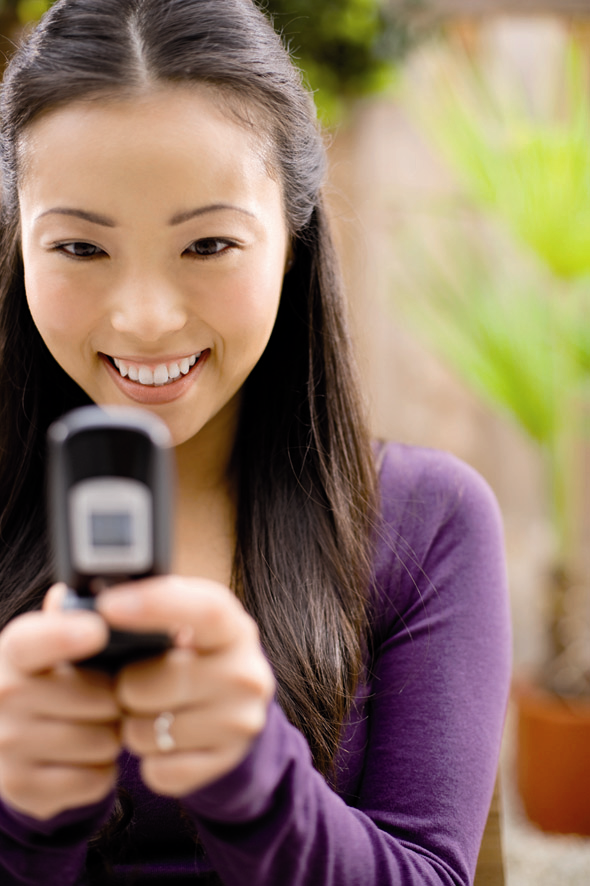 